高校毕业生就业服务平台：http://job.mohrss.gov.cn/202008gx/index.jhtml中国公共招聘网：http://job.mohrss.gov.cn就业在线：https://www.jobonline.cn百万就业见习岗位募集计划平台：https://www.jobonline.cn/probation/index人力资源社会保障政务服务平台：https://www.12333.gov.cn技能人才评价工作网：http://osta.mohrss.gov.cn山西人才网：https://www.sjrc.com.cn未就业高校毕业生求职登记小程序二维码：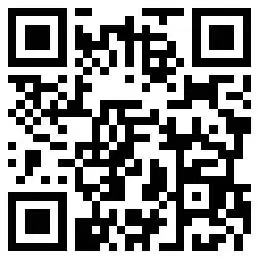 